Home Learning Week Commencing 2nd June 2020The format of our home learning has changed slightly. It is split into days and subjects so please scroll down for Maths, English, Science and Topic activities per day. Enjoy! MathsDay 1) Identify patterns in Multiples – The eights have it! (see attached challenge)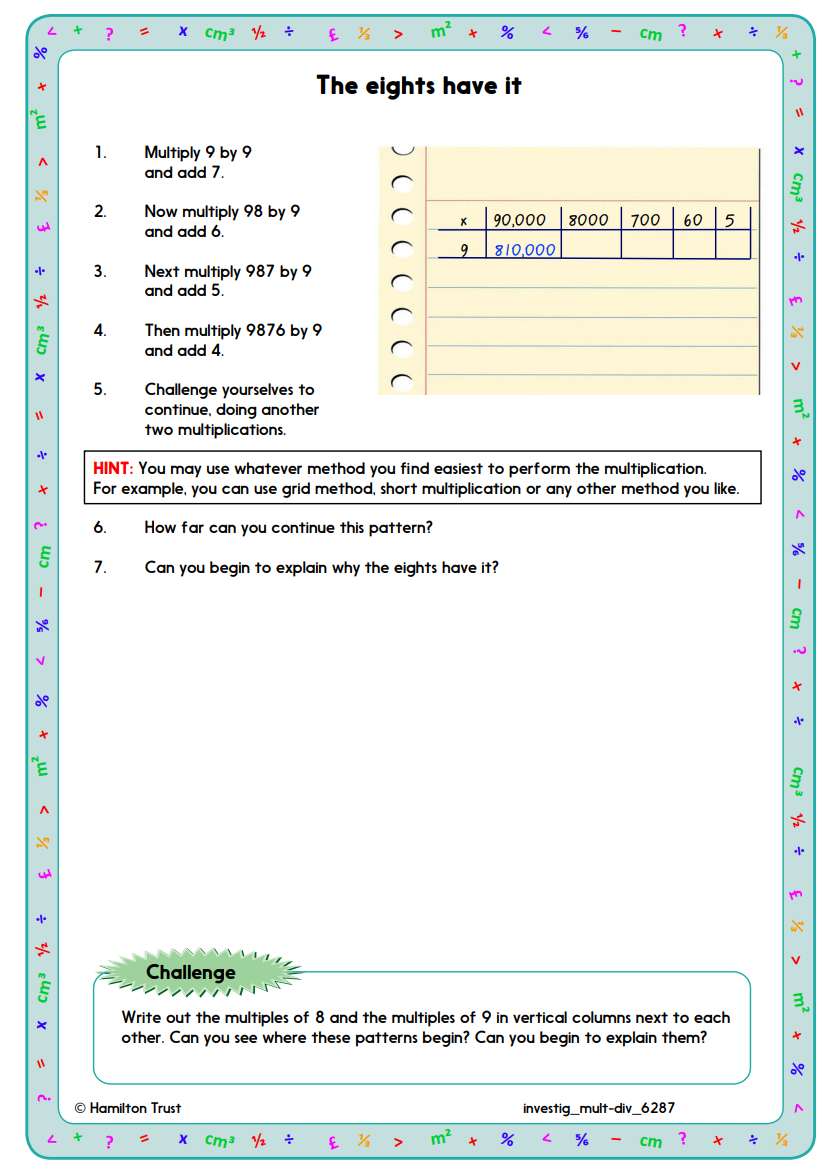 Day 2: 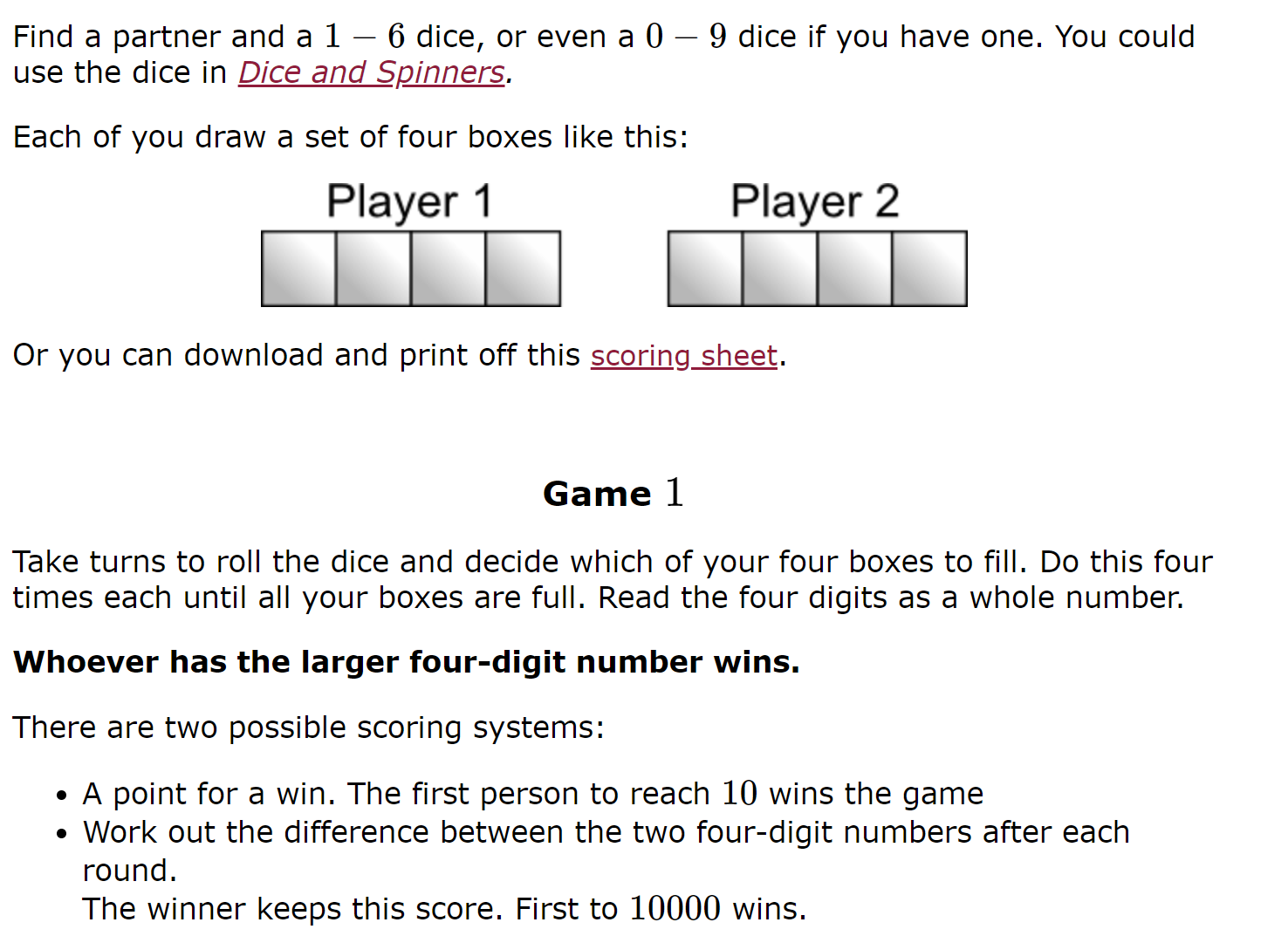 Extension: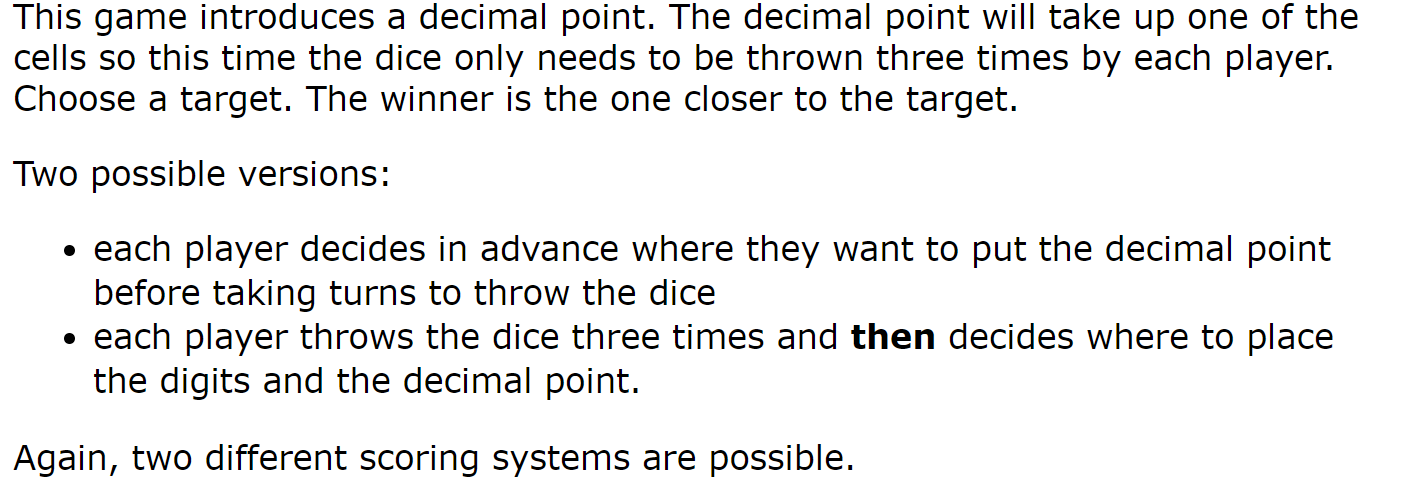 Day 3: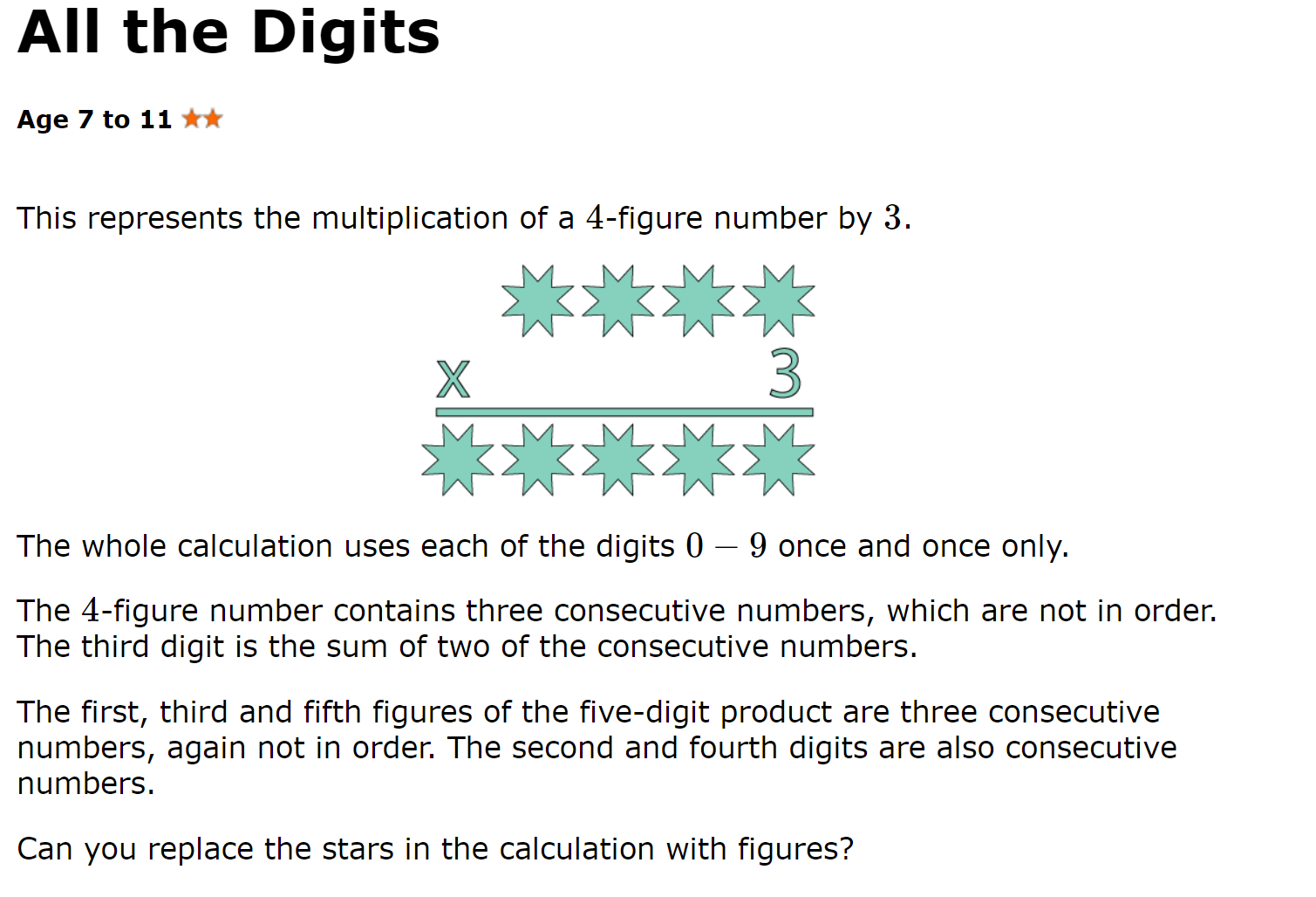 Day 4: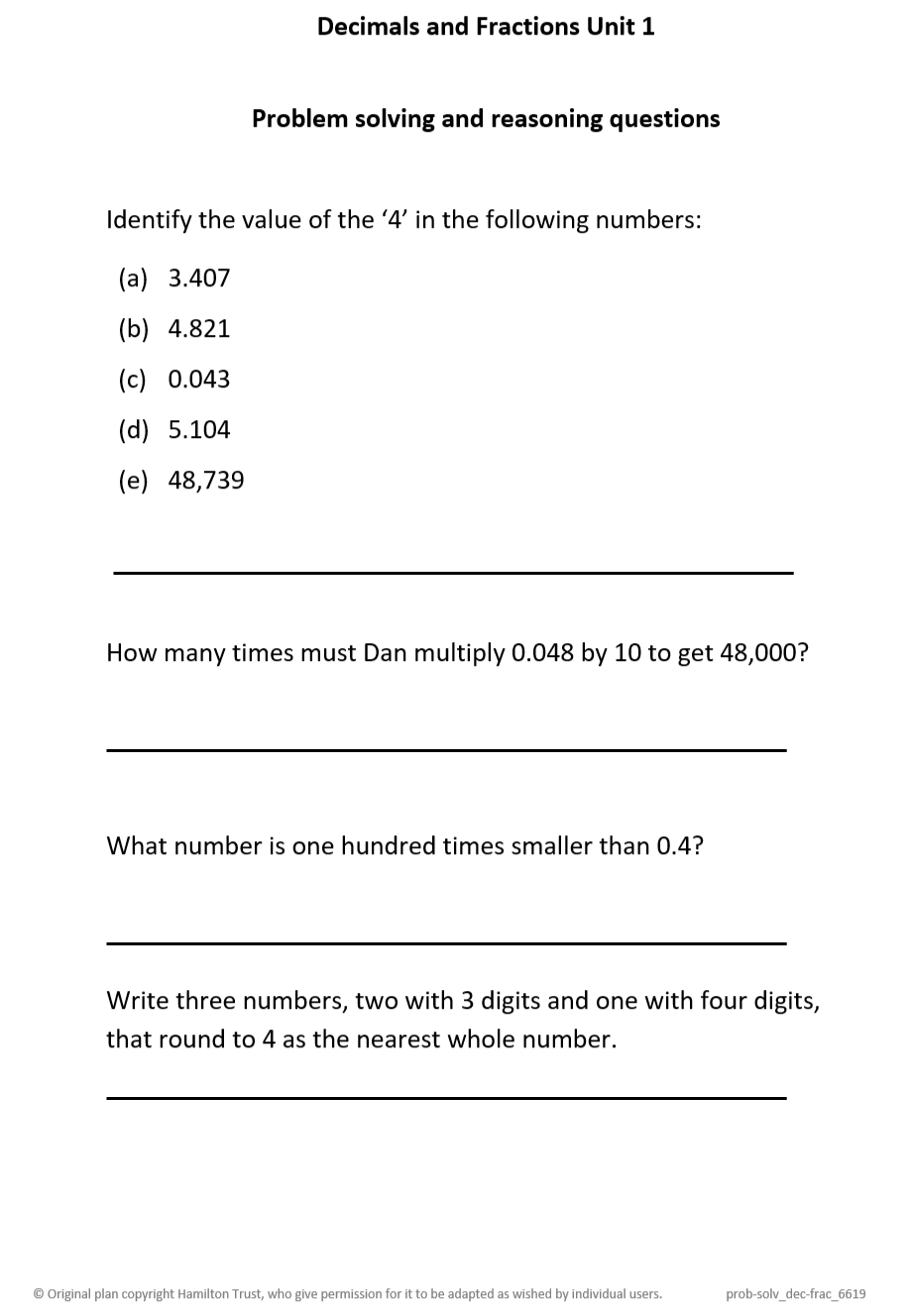 English Day 1) 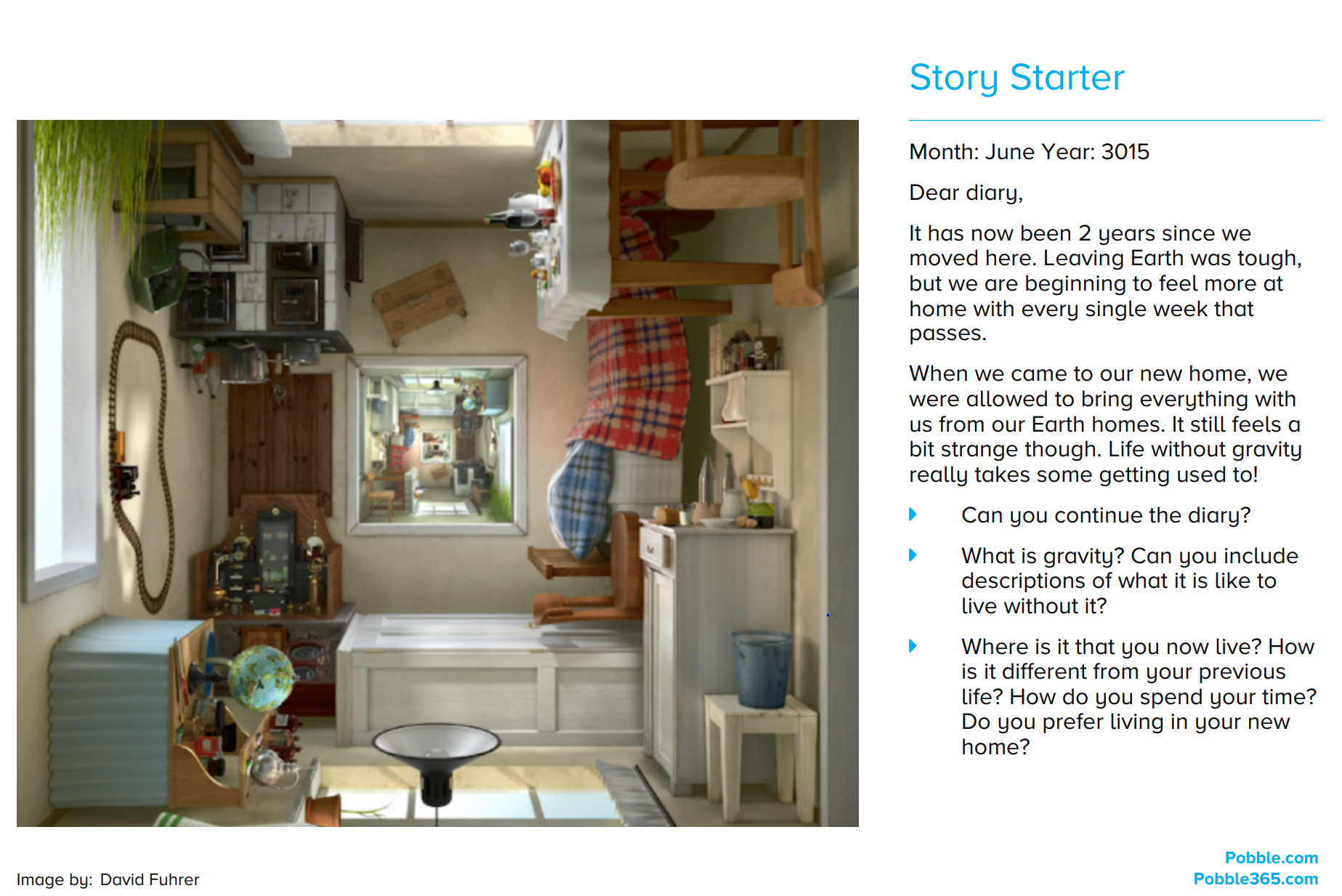 Day 2: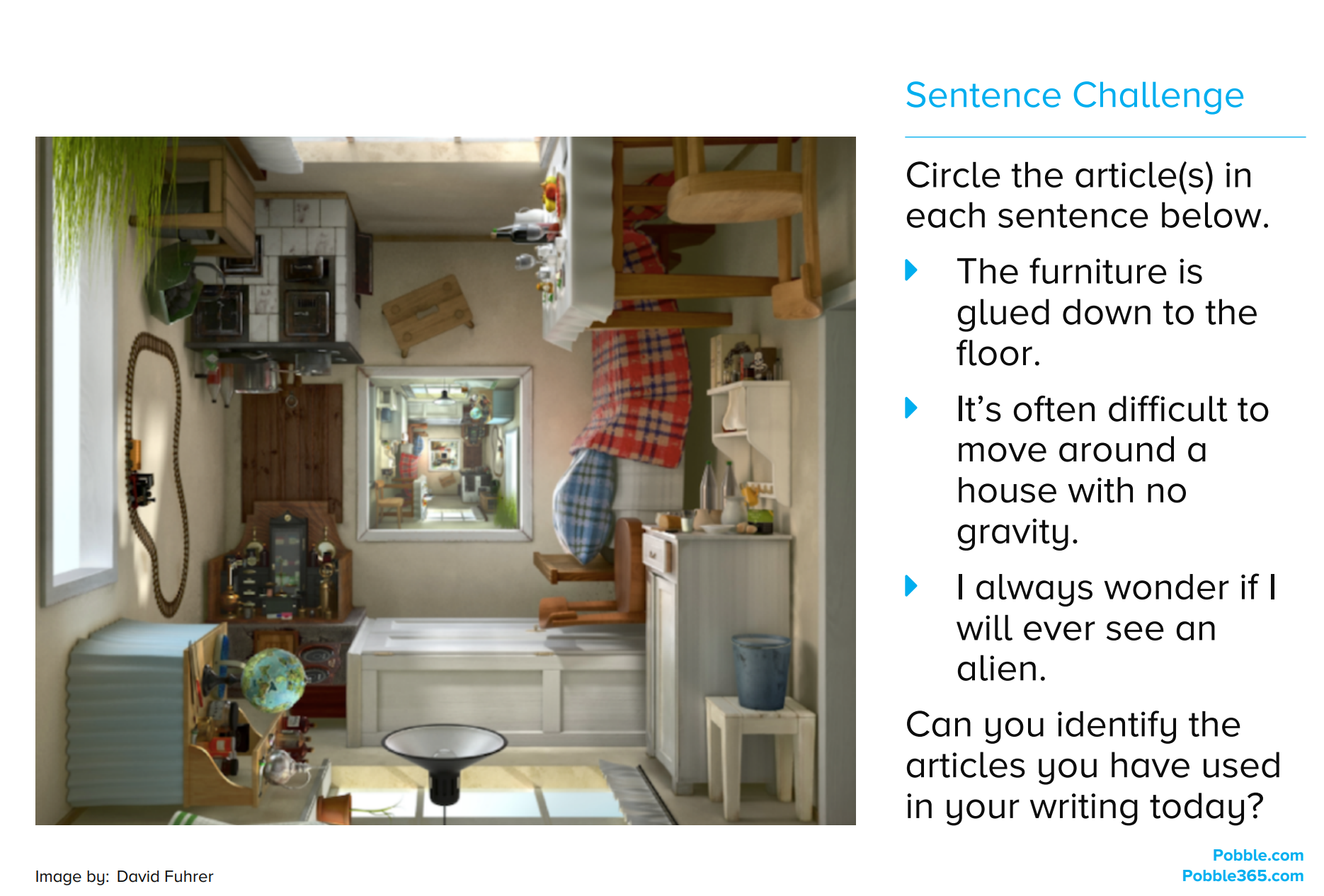 Day 3: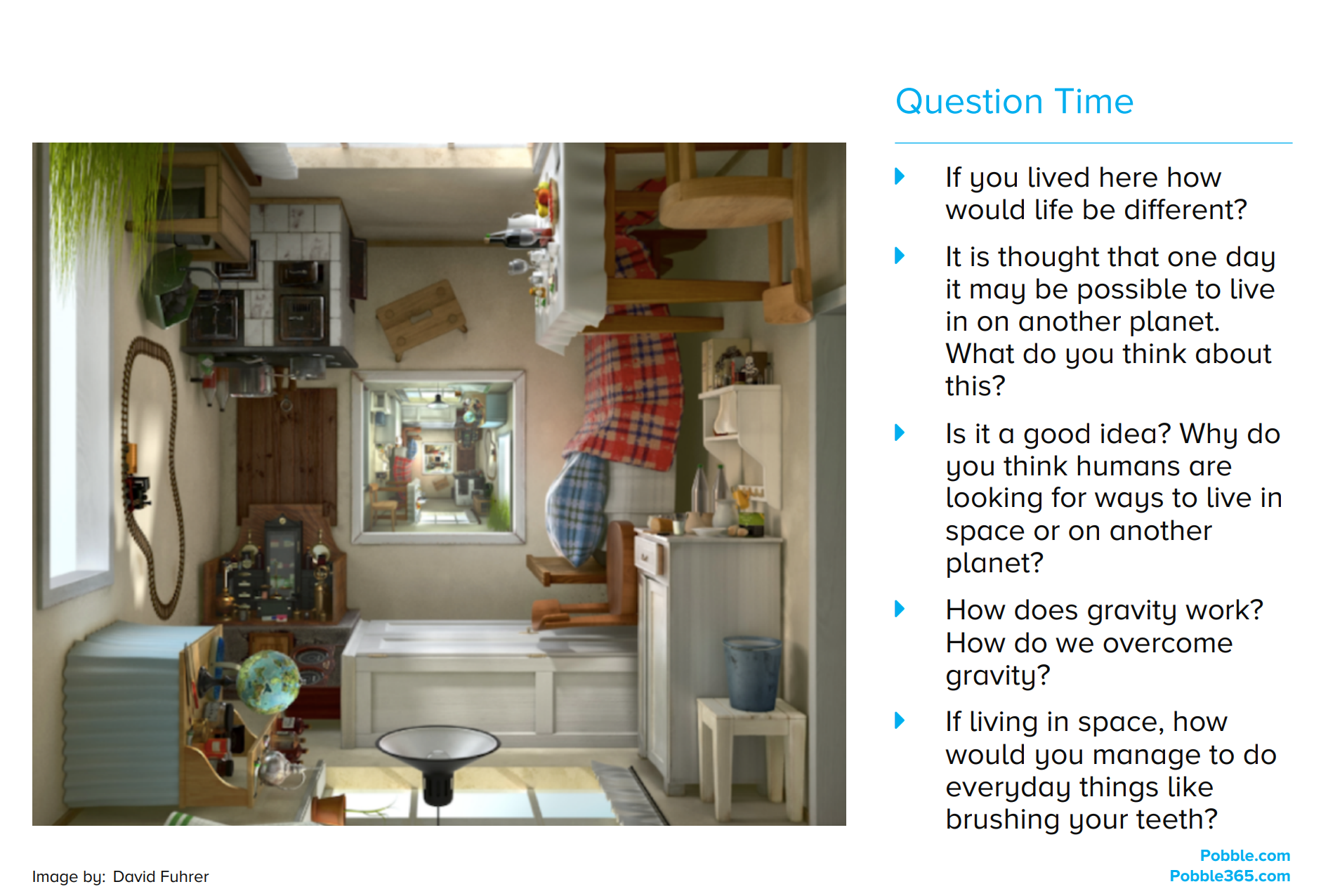 Day 4: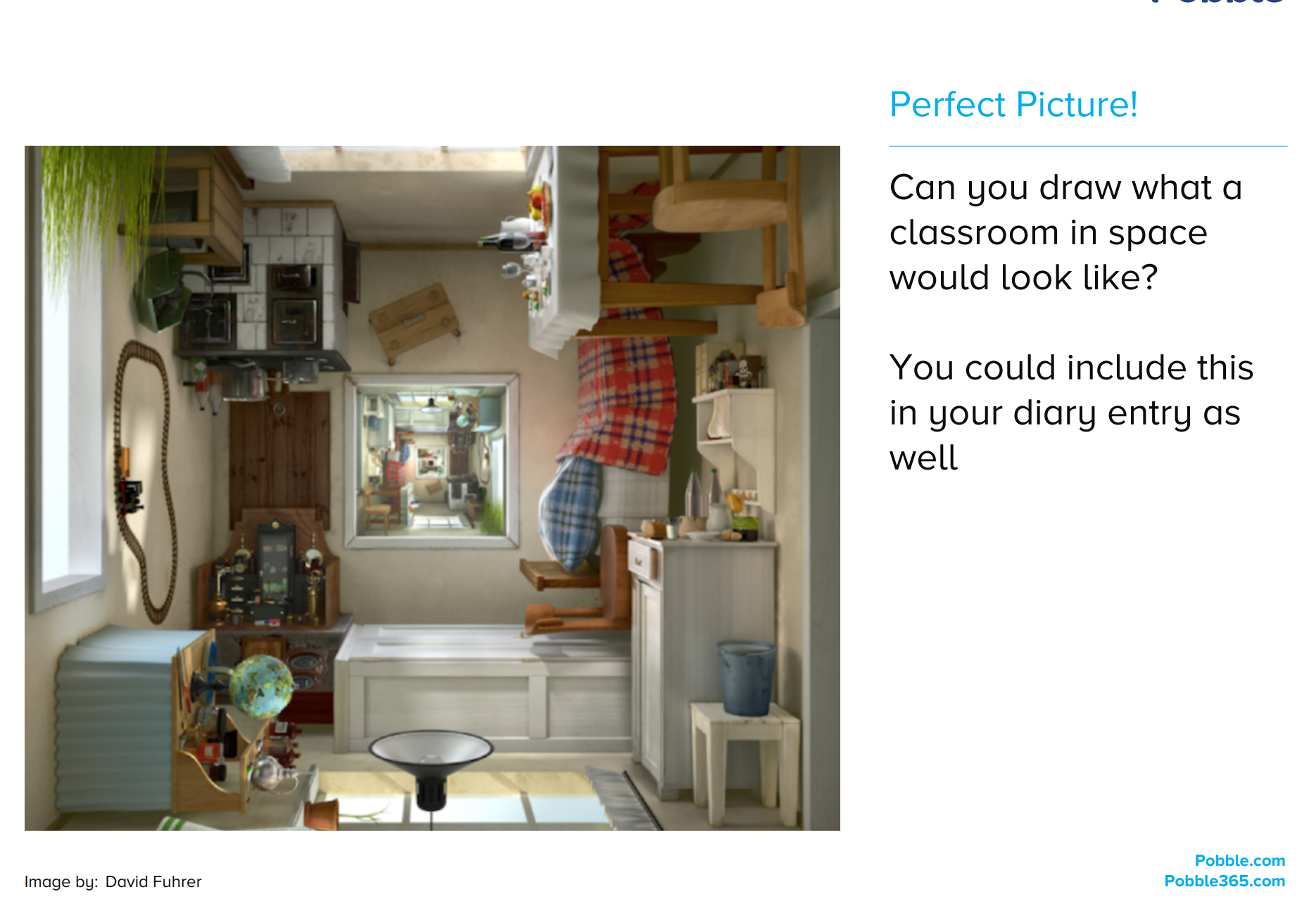 Science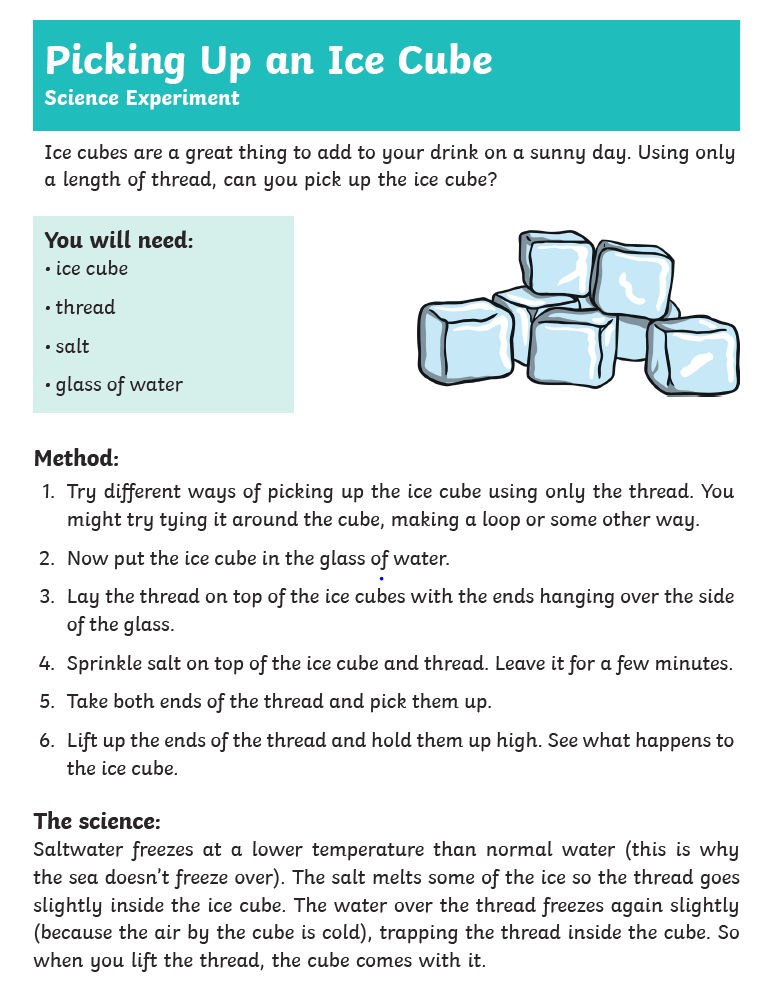 Topic Activity 1: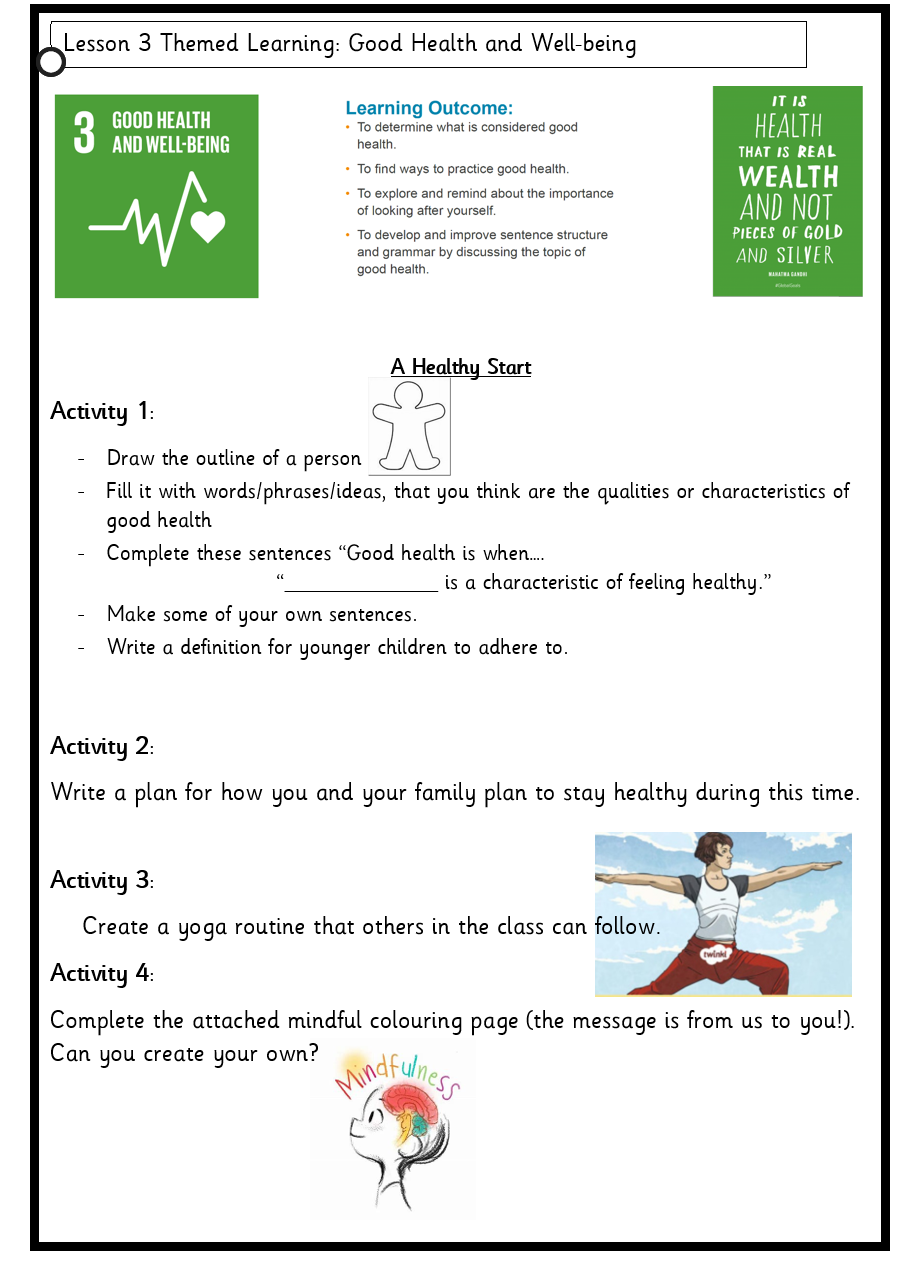 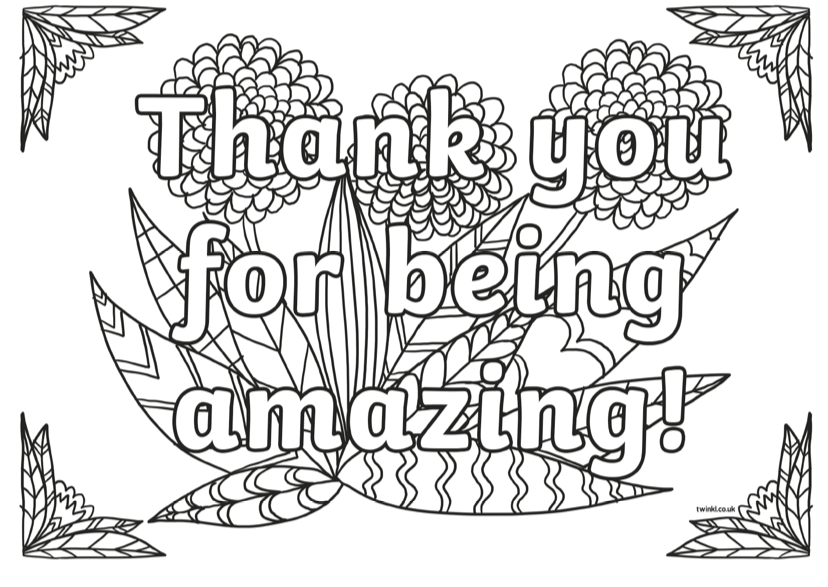 Topic 2: Dinosaurs and FossilsTry your hand at being a palaeontologist by excavating rocks from your garden and from walks you go on. Part 1:Do some research about Fossils What have you discovered?Part 2:Find a rock that interests you or looks different Examine the rockUse another rock to tap away at itDid you find anything interesting hidden in the rock?Create some sketches of your rock Part 3:Research Mary AnningCreate a fact file about her